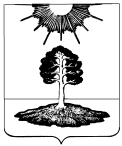 ДУМА закрытого административно-территориальногообразования Солнечный Тверской областиПЯТЫЙ СОЗЫВРЕШЕНИЕО признании утратившим силурешения Думы ЗАТО Солнечныйот 25.12.2013 года № 172-4В целях приведения правовых актов органов местного самоуправления ЗАТО Солнечный в сответствие с действующим законодательством, руководствуясь решением Думы ЗАТО Солнечный от 14.03.2014г. №177-4 «Об утверждении порядка принятия решений об установлении тарифов на услуги муниципальных предприятий и учреждений ЗАТО Солнечный», Дума закрытого административно-территориального образования «Солнечный» Тверской областиРЕШИЛА:1. Решение Думы ЗАТО Солнечный от 25.12.2013 года № 172-4 «О стоимости услуг, оказываемых МКОУ ДОД ДЮСШ ЗАТО Солнечный» - признать утратившим силу. 2. Опубликовать настоящее решение в газете «Городомля на Селигере» и разместить на официальном сайте администрации ЗАТО Солнечный.3. Настоящее решение вступает в силу с 01 марта 2018 года.15.02.2018№  86-5     Глава ЗАТО СолнечныйЕ.А. Гаголина